Сумська міська радаВиконавчий комітетРІШЕННЯРозглянувши заяву суб’єкта господарювання та надані документи,                             з метою сприяння розвитку всіх форм торгівлі, впорядкування сезонної роздрібної торгівлі у літній період 2024 року на території Сумської міської територіальної громади, відповідно до постанови Кабінету Міністрів України від 15.06.2006 № 833 «Про затвердження Порядку провадження торговельної діяльності та правил торговельного обслуговування на ринку споживчих товарів», рішення Сумської міської ради від 26.12.2014 № 3853 - МР                             «Про затвердження Правил благоустрою міста Суми», рішень Виконавчого комітету Сумської міської ради від 07.09.2010 № 537 «Про затвердження Положення про порядок провадження торговельної діяльності та надання послуг на території м. Суми» (зі змінами), від 17.03.2020 № 133 «Про затвердження Положення про організацію сезонної, святкової виїзної торгівлі, надання послуг у сфері розваг та проведення ярмарків на території Сумської міської об’єднаної територіальної громади» (зі змінами), ураховуючи рекомендації Комісії з організації сезонної, святкової виїзної торгівлі, надання послуг у сфері розваг та проведення ярмарків на території Сумської міської об’єднаної територіальної громади (протокол засідання від 24.05.2024 № 5), керуючись підпунктом 8 пункту «а» статті 30, частиною першою статті 52 Закону України «Про місцеве самоврядування в Україні», виконавчий комітет Сумської міської радиВИРІШИВ:  Погодити розміщення об’єкту сезонної торгівлі (відкритий (сезонний)   майданчик),   розташованого   безпосередньо   біля   стаціонарного (капітального) закладу ресторанного господарства кафе «Стумарі»                                 ТОВ «Оптіма Хотел Менеджмент» (директор Романчук Надія Сергіївна) за адресою: місто Суми, вулиця Воскресенська, будинок № 1 загальною площею 45,0 кв.м., відповідно до поданої заяви та графічних матеріалів, у літній період з 01.06.2024 по 31.08.2024.  2. Департаменту інспекційної роботи Сумської міської ради                           (Зеленський М.О.) забезпечити здійснення контролю у межах компетенції за дотриманням суб’єктом господарювання ТОВ «Оптіма Хотел Менеджмент» (директор Романчук Надія Сергіївна) роботи об’єкту сезонної торгівлі (відкритий (сезонний) майданчик), розташованого безпосередньо біля стаціонарного (капітального) закладу ресторанного господарства кафе «Стумарі» за адресою: місто Суми, вулиця Воскресенська, будинок № 1 вимог даного рішення, нормативних актів у сфері торгівлі, захисту прав споживачів та Правил благоустрою міста Суми. 	3.  ТОВ «Оптіма Хотел Менеджмент» (директор Романчук Надія Сергіївна) здійснювати торгівлю в об’єкті сезонної торгівлі (відкритий (сезонний) майданчик), розташованого безпосередньо біля стаціонарного (капітального) закладу ресторанного господарства кафе «Стумарі» за адресою: місто Суми, вулиця Воскресенська, будинок № 1, за умов:         3.1. реєстрації потужностей в Державному реєстрі потужностей операторів ринку в строки, передбачені чинним законодавством України;3.2. дотримання вимог чинних нормативних актів та часових тимчасових обмежень в умовах воєнного стану;3.3. укладання договорів:3.3.1. про закріплення визначеної території по утриманню в належному санітарно-технічному стані, вивезення та захоронення відходів протягом                         3-х робочих днів з моменту отримання повідомлення про погодження на розміщення об’єкту сезонної торгівлі;        3.3.2. про пайову участь в утриманні об’єктів благоустрою на території Сумської міської територіальної громади з КП «Паркінг», протягом 5-ти днів з моменту отримання повідомлення про погодження на розміщення об’єктів сезонної торгівлі;        3.4. забезпечення:          3.4.1. розміщення об’єкту сезонної торгівлі (відкритий (сезонний) майданчик), розташованого безпосередньо біля стаціонарного (капітального) закладу ресторанного господарства кафе «Стумарі» за адресою: місто Суми, вулиця Воскресенська, будинок № 1 відповідно до схеми місця розміщення, погодженої з Департаментом ресурсних платежів Сумської міської ради;3.4.2. розміщення урн для збору сміття та твердих побутових відходів, утримання їх в належному санітарно-технічному стані згідно з санітарними нормами і правилами.Директору КП «Паркінг» Сумської міської ради                         (Славгородському О.В.) укласти з ТОВ «Оптіма Хотел Менеджмент» (директор Романчук Надія Сергіївна)   договір  про   пайову  участь  в  утриманні  об’єктів благоустрою на території Сумської міської територіальної громади.  Рекомендувати Сумському районному управлінню ГУ Держпродспоживслужби в Сумській області (Скварча О.А.) забезпечити нагляд за   дотриманням  санітарних  та  санітарно - протиепідемічних  норм  та  правил                 ТОВ «Оптіма Хотел Менеджмент» (директор Романчук Надія Сергіївна) під час роботи об’єкту сезонної торгівлі (відкритий (сезонний) майданчик), розташованого безпосередньо біля стаціонарного (капітального) закладу ресторанного господарства кафе «Стумарі» за адресою: місто Суми, вулиця Воскресенська, будинок № 1.  Контроль за виконанням цього рішення покласти на заступника міського голови з питань діяльності виконавчих органів ради Полякова С.В.Секретар міської ради                                                         Артем КОБЗАРЗеленський 700-650 Розіслати: Полякову С.В., Зеленському М.О., Славгородському О.В., Скварчі О.М.Рішення доопрацьовано і вичитано, текст відповідає оригіналу прийнятого рішення та вимогам статей 6-9 Закону України «Про доступ до публічної інформації» та Закону України «Про захист персональних даних»       Проєкт рішення виконавчого комітету Сумської міської «Про розміщення/відмову в розміщенні  об’єкту сезонної торгівлі (відкритий (сезонний) майданчик), розташованого безпосередньо біля стаціонарного (капітального) закладу ресторанного господарства кафе «Стумарі» ТОВ «Оптіма Хотел Менеджмент» за адресою: місто Суми, вулиця Воскресенська, будинок № 1» був завізований:Директор Департаменту інспекційної роботи Сумської міської ради                                                                 Максим ЗЕЛЕНСЬКИЙ«  »              2024 року 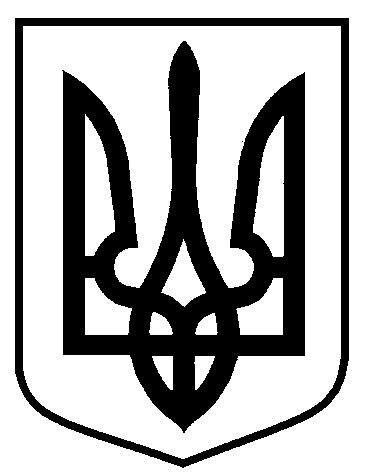 від 30.05.2024 № 340Про розміщення об’єкту сезонної торгівлі (відкритий (сезонний) майданчик), розташованого безпосередньо біля стаціонарного (капітального) закладу ресторанного господарства кафе «Стумарі» ТОВ «Оптіма Хотел Менеджмент» за адресою: місто Суми, вулиця Воскресенська, будинок № 1Директор Департаменту інспекційної роботи     М.О. ЗеленськийНачальник відділу правового забезпечення Департаменту інспекційної роботи	     Д.Ю. ОвсієнкоЗаступник міського голови з питань діяльності виконавчих органів ради                                                               С.В. ПоляковВ.о. начальника правового  управління				     А.В. КорнієнкоНачальник відділу протокольної роботи та контролю      Л.В. Моша